TAX CLIENT AGREEMENT – 2021$119.00 Complete Individual Tax Preparation for individuals 50+ years of age which includes e-filed personal, single or joint, federal, and one state returns for one tax year. ($99.00 first year tax clients only)  Additional charges may apply.  Copy of previous tax returns or documents-$50.00 Trust & Business-Negotiable with tax preparer Starting at $200.00Additional cost may apply for delivery method*** IMPORTANT NOTE ****If I bring in new or revised information (e.g. 1099’s, W-2’s, additional deductions, etc.) after my taxes have been delivered or printed, I agree to pay The Chamberlin Group, Inc., an additional $50.00 to update and re-print my return(s).  We will not e-file your return without your signed consent.  _______ Initials***HOUSEHOLD HEALTH COVERAGE***Did you (and your spouse, if applicable) have Health Insurance all 12 months during 2020?Yes___ OR No___ if NO how many months were you covered? __________Have you made any cash/check or credit card donations YES____ or NO_____ if YES enter amount $__________Did you purchase insurance through the marketplace (Obamacare) at all during 2020?Yes___ OR No___ if YES, you must provide a 1095-ADid you own any Cryptocurrency (Bitcoin) at any time during 2020? Yes____ OR No_____ Did you take your RMD in 2020? Yes____ OR No_______Did you receive the first STIMULUS check (around Summer of 2020)? Yes____ OR No____ Yes, enter amount $_______________Did you receive the second STIMULUS check (around late December or early January 2021)? Yes _____or No ___if YES, enter amount $ _________________My email address is ____________________________________________________________My current phone number is______________________________________________________NOTE:  For Joint Returns, both spouses must be present to pick up the tax return.  ________ InitialsIn order to complete these services, the client will be asked to provide certain information.  It is the client’s responsibility to make sure the provided information is complete and accurate.  The services do not include any verification of the information provided by the client.  It is also the client’s responsibility to maintain records of this information in order to satisfy tax authority inquiries.  Tax returns will be electronically filed after 5 PM the business day following the tax delivery.  It is the client’s responsibility to review it for accuracy.  If client finds changes are needed, the client will contact the preparer by e-mail or call the office by 5 PM the next business day after signing Form 8879.  I understand and agree to these terms as outlined above.Client Signature: ________________________________ Print Name: ___________________________ Date: _________Spouse Signature: _______________________________ Print Name: ___________________________ Date: _________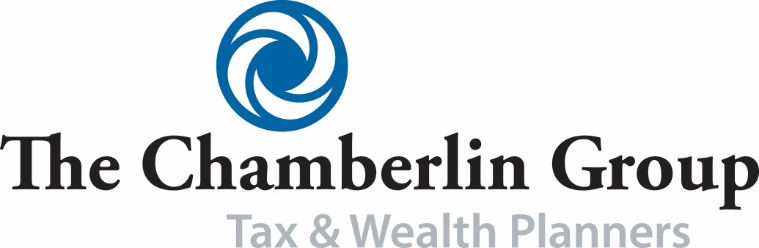 CONSENT FOR USE OF TAX RETURN INFORMATIONFederal law requires this consent form be provided to you.  Unless authorized by law we cannot use, without your consent, your tax return information for purposes other than the preparation and filing of your tax return.  You are not required to sign this form but if you do it will assist us in providing various services to you. I hereby consent to the use of any and all tax return information contained in federal income tax returns (Form 1049 series and supporting schedules) by The Chamberlin Group for the purpose of reviewing for accuracy and to potentially assist with retirement planning services including SEP, Roth, Simple IRA/401K/403b and Thrift Savings Plan contributions and rollovers; estate, financial, insurance and tax planning; life, long term care, medical insurance, annuities and investments by the way of example and not limitation.  Taxpayer Signature__________________________Print Name              __________________________                           Date____________________Spouse Signature    __________________________Print Name               __________________________Tax Preparer Signature________________________                       Date_____________________If you believe your tax return information has been disclosed or used improperly in a manner unauthorized by law or without your permission, you may contact the Treasury Inspector General for Tax Administration (TIGTA) by telephone at 1-800-366-4484, or by email at compliants@treas.gov.# includedAdditional Schedule C (Business)0$50Schedule D Entries (Stocks)10$10Schedule E (Rental)1$25State Return1$50K-1’s (Partnerships)0$10Filing after 4-15-21$50City Return$25Under Age 50$179EARNED INCOMECREDIT $50